NEWS RELEASE令和６年２月６日資料配付国土交通省 神戸運輸監理部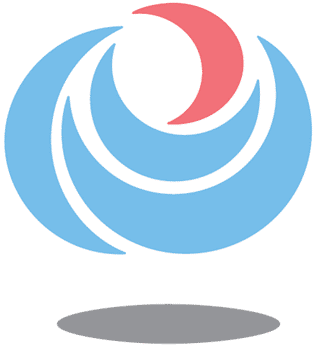 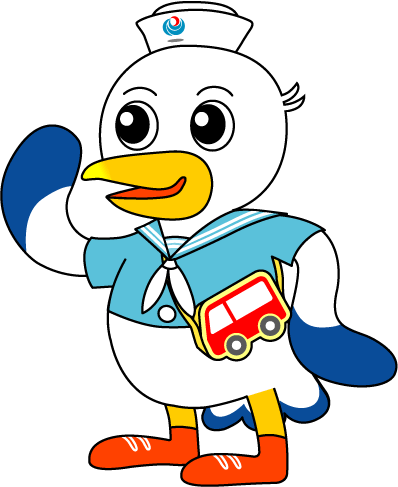 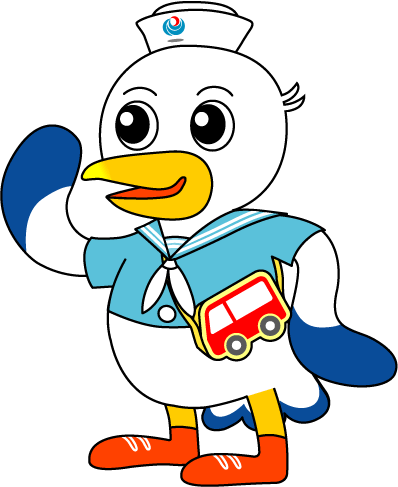 企画推進本部 交通みらい室学生ならではの視点で、物流を取り巻く課題に挑戦しました！―第11回交通環境教育プログラムを開催―神戸運輸監理部は神戸大学と連携し、物流分野における環境問題に関心を持ってもらうことを目的に、神戸大学の学生を対象とした「交通環境教育プログラム」を開催しています。今回のプログラムでは、平成30年台風21号の経験を踏まえ、倉庫の被災状況を想定し、考えられる防災対策について学生が意見を出し合いました。プログラム当日は、企業による講演、施設見学の後、学生２班に分かれてワークショップを行いました。今回のワークショップの課題は、【想定する災害のレベル（①南海トラフ地震、②平成30年台風21号）に応じて、発災直後～１ヶ月の間において、当該倉庫が求められる役割と、そのために備えておくべき機能について】です。学生からは、「遠隔操作できる防潮板を導入する」「庫内配置を工夫する」「予め周辺施設と連携しておく」等の意見があがりました。また感想として、「物流を守る使命を改めて考える契機となった」「立地による災害リスクへの配慮の必要性に気付いた」等の声が寄せられ、学生の物流・環境への見識を深める体験となりました。	日　時：令和６年１月１２日（金）１３時００分～１６時００分	場　所：株式会社住友倉庫 L-6 300倉庫（神戸市中央区港島７丁目１４番３）	参加者：神戸大学学生等１１名、教員３名	主　催：国土交通省神戸運輸監理部、神戸大学大学院海事科学研究科	協　力：株式会社住友倉庫　	内　容：＜第１部＞講演「港頭地区の倉庫に求められる社会インフラ機能」		　　株式会社住友倉庫　神戸支店　中央営業所長代理　元木　晃俊		　＜第２部＞施設見学		　＜第３部＞ワークショップ・発表、講評	＊交通環境教育プログラムは、神戸運輸監理部と神戸大学大学院海事科学研究科が連携し、	平成24年から実施しているものです。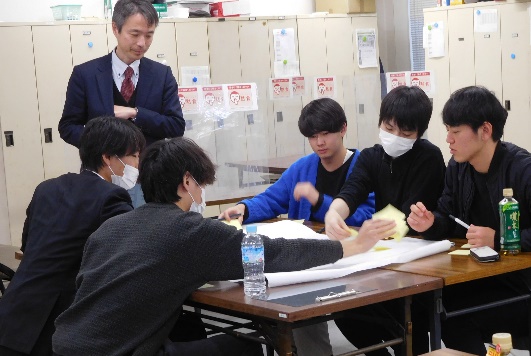 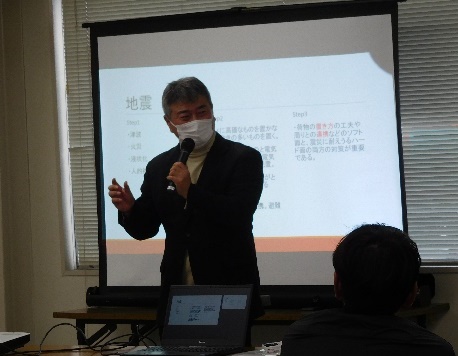 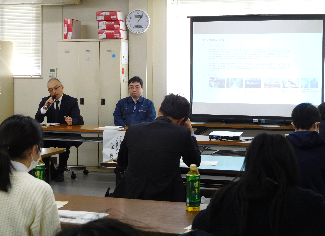 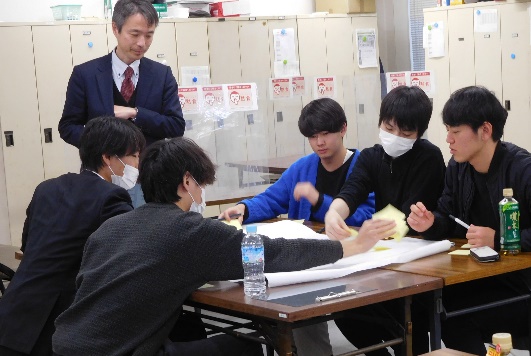 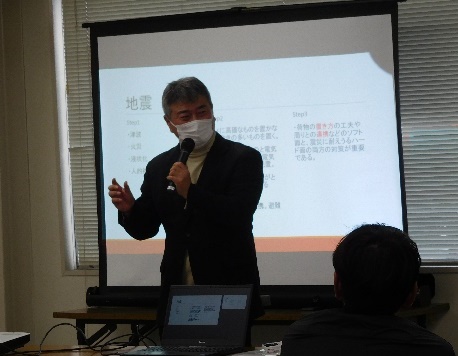 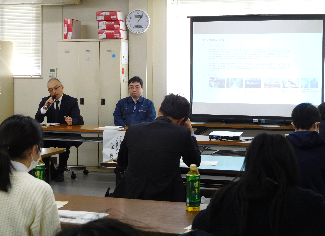 配布先問い合わせ先問い合わせ先神戸海運記者クラブ神戸運輸監理部 企画推進本部 交通みらい室担当 : 加藤、河野電話 : 078-321-3145（直通）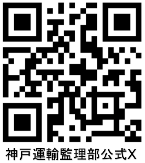 